Duygu TermometresiAçıklamalar: Bugünü de dahil ederek geçen hafta içerisinde duygusal olarak ne kadar üzgün olduğunuzu en iyi açıklayan rakamı (0-10) aşağıda belirtilen ilk dört sütunda işaretleyin. Lütfen son sütunda bu problemleriniz için ne kadar yardıma ihtiyacınız olduğunu belirtin.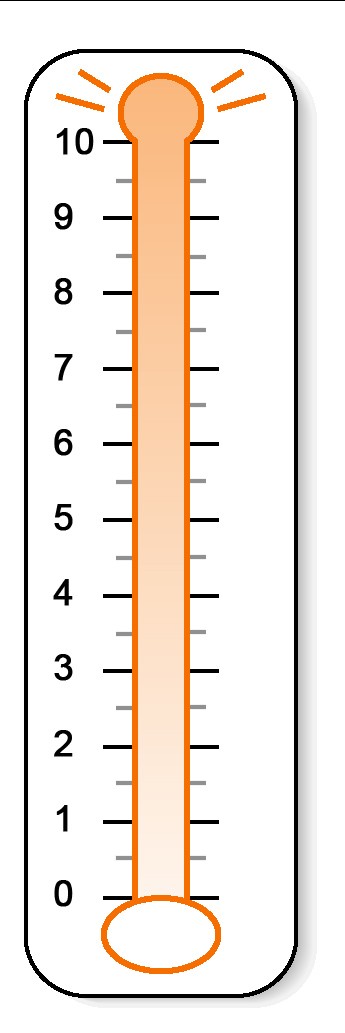 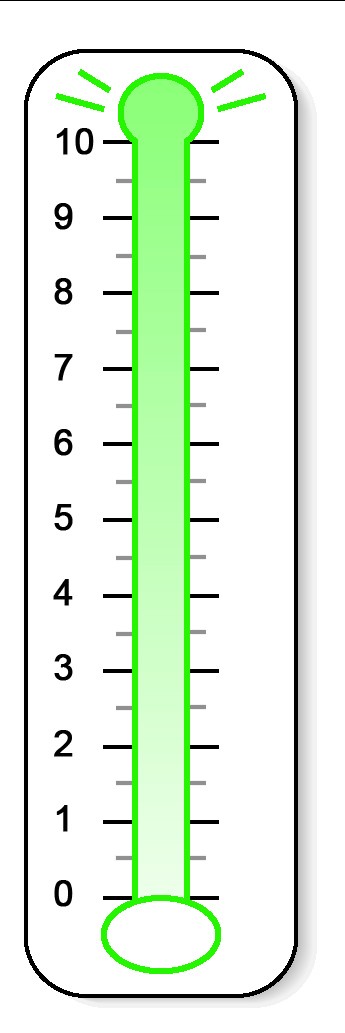 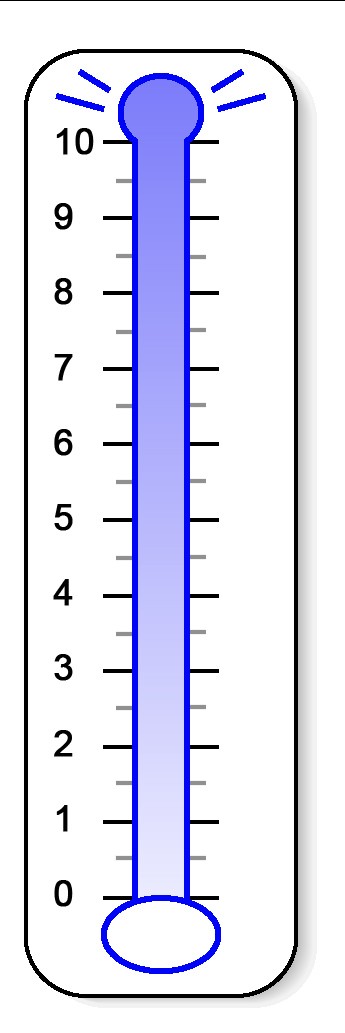 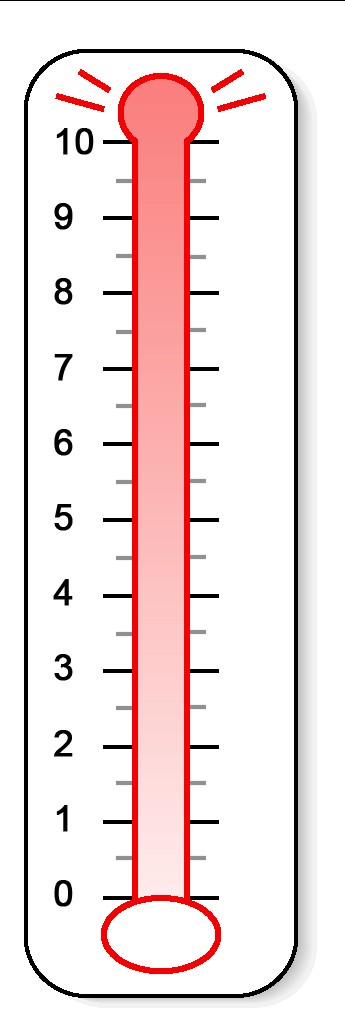 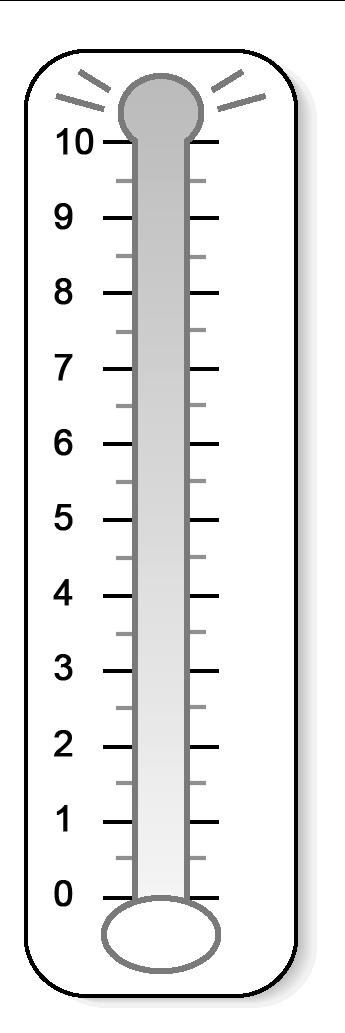 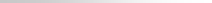 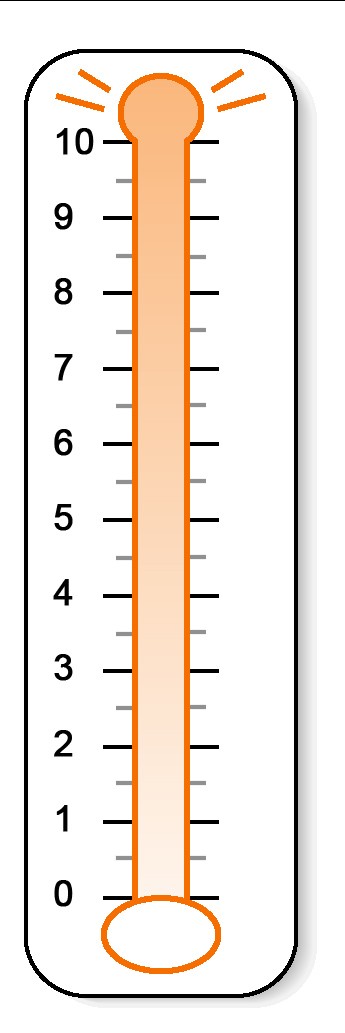 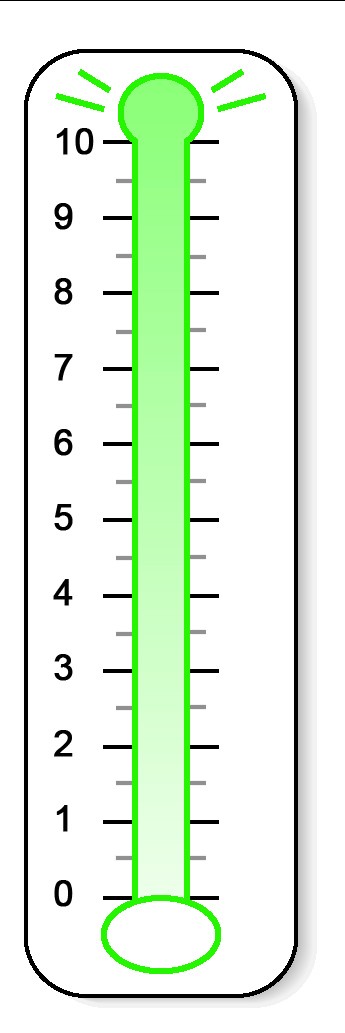 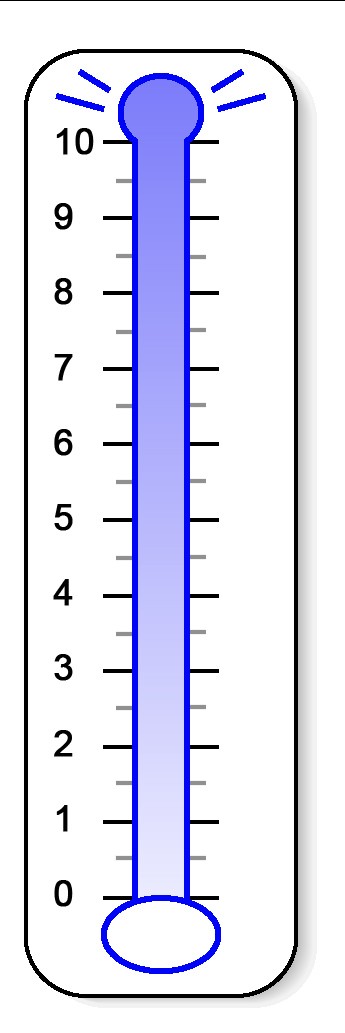 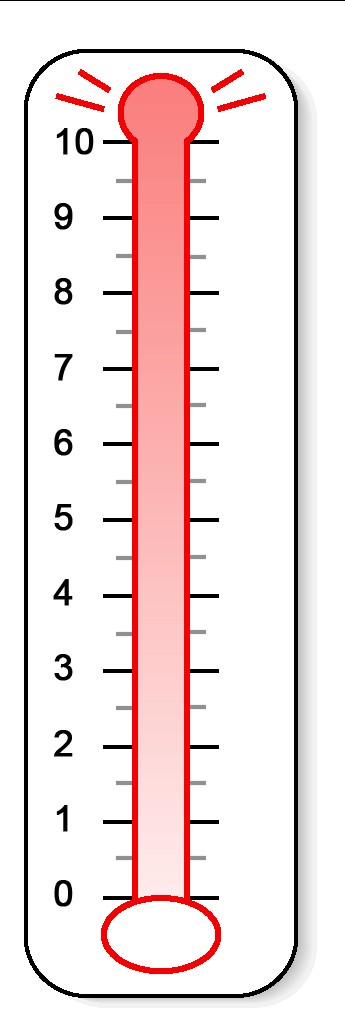 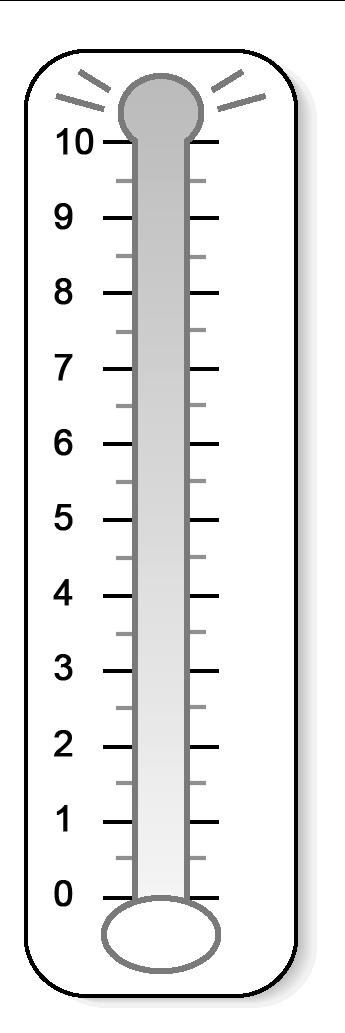 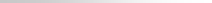 1. Üzüntü	   2. Kaygı                      3. Depresyon	  4. Öfke                          5. Yardım İhtiyacı     AşırıHiçAşırıKendim yönetebilirimHâlihazırda bu problemler için yardım alıyor musunuz?	  Ozan Bahcivan & Asli Eyrenci (2018)                                     Bu problemler için daha fazla yardım ister misiniz?  Hayır ⃝   Evet  ⃝Alex J Mitchell © 2013